aston clinton nursery Fees Schedule from 1ST april 2024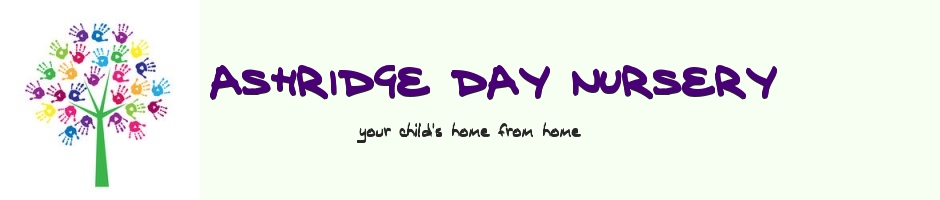 
Registration Fee        £200 (non-refundable) ** not charged if your initial application is only for the Government funded hours* £100 refundable deposit will be taken for funded children taking meals and consumables2 months - 5 years (BEFORE FREE HOURS FUNDING) 8.00AM – 6.00PM INCLUDES BREAKFAST LUNCH,AFTERNOON TEA, snacks & CONSUMABLES.3 MONTHS – 5 YEARS MORNING SESSION 8AM – 1PM INCLUDES BREAKFAST LUNCH AND SNACKSAFTERNOON SESSION 1PM – 6PM INCLUDES SNACKS AND AFTERNOON TEA5% discount will be applied for the second child where two siblings attend for 3 or more days a week.Funded days are not applicable to be included in this offer.FEES ARE BILLED on the 15th of the month prior ON A DAILY/AM/PM RATE FOR THE CALENDAR MONTH. THIS WILL INCLUDE ALL SESSIONS INCLUDING ANY HOLIDAY YOU CHOOSE TO TAKE AND DAYS TAKEN OFF FOR SICKNESS. ANY EXTRA SESSIONS WILL BE BILLED ON THE FOLLOWING MONTHS INVOICENURSERY FEES ARE PAYABLE IN FULL BY THE FIRST OF EACH BILLED MONTH.YOU ARE INVOICED FOR 51 WEEKS A YEAR. THE NURSERY WILL BE CLOSED BETWEEN CHRISTMAS AND NEW YEAR AND YOU WILL NOT BE CHARGED FOR The normal working days during that period.ONE FULL MONTHS NOTICE OR PAYMENT OF A FULL MONTHS FEES IS REQUIRED WHEN WITHDRAWING A CHILD FROM NURSERY and a minimum period of 3 months attendance is required.LATE FEES – AT OUR DISCRETION THERE IS A CHARGE OF £15 FOR EVERY 15 MINS YOU ARE LATE TO PICK UP YOUR CHILD. IF YOU ARE LATE MORE THAN ONCE IN A CALENDAR MONTH THE CHARGE WILL INCREASE TO £20 FOR EVERY 15 MINUTES.BANK HOLIDAYS – FOR A FULL TIME CHILD WE WILL REFUND THE FEE FOR BANK HOLIDAYS AS WE ARE UNABLE TO OFFER A SWAP. FOR FUNDED CHILDREN WE WILL REFUND THE MEAL & cONSUMABLES COST. FOR ALL OTHER CHILDREN (NOT INCLUDING FUNDED CHILDREN), IF THEY WERE DUE IN ON THE BANK HOLIDAY YOU CAN REQUEST A SWAP WHERE WE HAVE AVAILABILITY, THIS SHOULD BE TAKEN BEFORE THE END OF THE YEAR.IF WE DO NOT HAVE AVAILABILITY FOR YOUR FIRST CHOICE WE RESERVE THE RIGHT TO OFFER AN ALTERNATE DATE WHEN WE DO HAVE SPACE.Government FUNDED Places for 9months+ 
SUBJECT TO ELIGIBILITY, FAMILIES ARE ENTITLED TO FUNDED CHILDCARE FROM THE TERM AFTER THEIR 9 MONTH BIRTHDAY. THIS CAN BE CHECKED AT https://www.childcarechoices.gov.uk/WE OFFER STRETCHED FUNDING OVER 51 WEEKS OF THE YEAR. if your child attends more than one setting, you can take your entitlement at both providing it does not exceed your funded hours per week AND THEY ALSO OFFER STRETCHED FUNDING. YOU will need to COMPLETE A FORM DETAILING THE CHILDCARE PROVIDERS, TYPE OF FUNDING AND HOURS. funding is subject to confirmation from bucks county council AND REMAINS THE PARENTS RESPONSIBILITY TO RECONFIRM ANY NECESSARY CODES. tHE NURSERY WILL NOT SEND OUT ANY REMINDERS.YOU WILL STILL BE BILLED MONTHLY AND RECEIVE A BREAKDOWN AT THE START OF EACH TERM TO SHOW HOW YOUR FEES HAVE BEEN CALCULATED.You will not be charged a fee for registration or a deposit if your initial registration with ashridge day nursery is solely for access to your FUNDED hours entitlement and continues to be so. A DEPOSIT WILL BE CHARGED IF MEALS AND CONSUMABLES ARE TAKEN THESE costs will not be charged for bank holidays or when 2 weeks notice of planned absence is given.YOU DO NOT HAVE TO ENROL FOR ADDITIONAL HOURS or purchase meals & consumABLES TO BE ABLE TO CLAIM FOR YOUR FUNDED HOURS.AND HAVE THE OPTION OF PROVIDING YOUR OWN FOOD AND CONSUMABLES. WE WILL, HOWEVER, CHARGE YOU FOR ANY ADDITIONAL HOURS BEYOND YOUR CHILD'S GOVERNMENT FUNDED ENTITLEMENT THAT YOU WISH tO CONTINUE WITH AT aSHRIDGE DAY NURSERY, this will be at the full day or afternoon rate.Funded day charges for 3+ year olds are £13.50 per day and cover breakfast, morning and afternoon snacks, Lunch, tea & consumables.Funded day charges for 0-3 year olds are £12.00 per day and cover breakfast, morning and afternoon snacks, Lunch, tea & consumables.*CONSUMABLES INCLUDE MARK MAKING MATERIALS , CHILDRENS BAKING ingredients,BABY WIPES,TOILET ROLLS, TISSUES ETC.DAYS PER WEEKFEES PER WEEKONE DAY (£75 per day)£75TWO DAYS (£75 per day)£150THREE DAYS (£73 per day)£219FOUR DAYS (£73 per day)£292FIVE DAYS (£71 per day)£355FUNDED SESSION (8AM – 6PM)does not include any meals OR CONSUMABLESfunded sessions are not counted as an attended day in the above fee structure£0early or late session (minimum booking 2 weeks with 2 weeks notice to change) EARLY SESSION (7.30AM-8.00AM)                 LATE SESSION (6.00PM-6.30PM) £3 PER SESSIOn early or late session for funded children £3 per sessionMORNING SESSION£46AFTERNOON SESSION£46